附件1: 乘坐非国内航空公司航班和改变中转地审批表编号：                                      填表日期：     年  月  日附件2: 　　　　　　　　《航空运输电子客票行程单》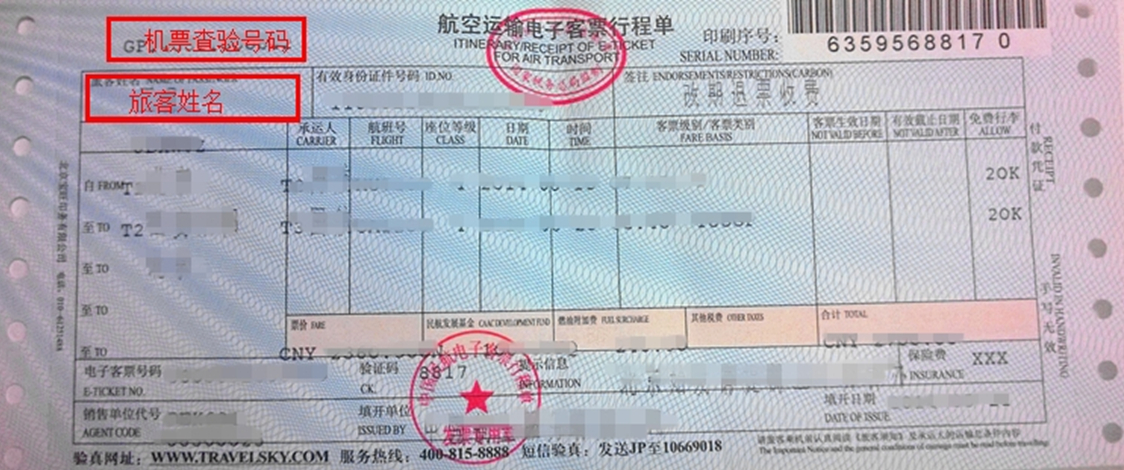 组团名称组团单位团员人数出访国家（地区）出访时间乘坐航班选择非国内航空公司航班原因，或者改变最邻近目的地国家（地区）中转地原因外事部门审核意见外事部门审核意见外事部门审核意见外事部门审核意见审核单位审核日期审核意见财务部门审核意见财务部门审核意见财务部门审核意见财务部门审核意见审核单位审核日期审核意见